Publicado en Madrid el 23/09/2019 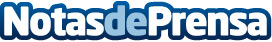 La crioterapia, alternativa estrella para combatir el dolor crónico, apunta CryosenseLa crioterapia es un método muy eficaz que conlleva numerosos beneficios, entre los que se encuentra el tratamiento de dolor crónico, gracias a la acción del nitrógeno líquido en vapor que se aplica en el cuerpo de quien se adentra en una cabina de criosauna de última generación como las de CryosenseDatos de contacto:Cryosense911592716Nota de prensa publicada en: https://www.notasdeprensa.es/la-crioterapia-alternativa-estrella-para Categorias: Medicina Medicina alternativa Astronomía http://www.notasdeprensa.es